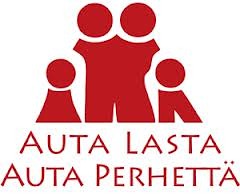 JOULUN ILOA KAIKILLEOSTA YKSI YLIMÄÄRÄINEN TUOTE JA LAHJOITA SE APUA TARVITSEVILLE KERÄYSPISTEEMME KAUTTALahjoitustuotteiksi sopivat mm:- Kuivaruoka- Säilykkeet- Hygieniatuotteet- ”Joulun herkut”; kahvi, suklaa, pähkinätTöölön seurakunnan diakoniatyö toimittaa tuotteet alueen apua ja tukea tarvitseville.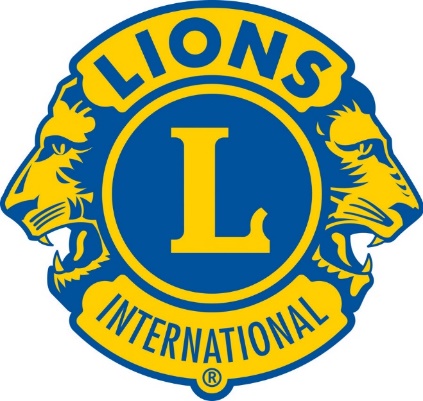 Me PalvelemmeLions Club Helsinki-Töölö